				    บันทึกข้อความ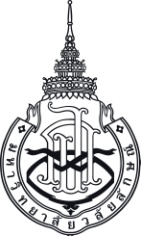 หน่วยงาน  สำนักงานอธิการบดี  ส่วนพัสดุ   โทรศัพท์  3737   โทรสาร 3734ที่  อว  57  04  06  01/				วันที่	    ธันวาคม  2562เรื่อง      ขอเชิญเข้าร่วมอบรม โครงการพัฒนาศักยภาพของผู้ปฏิบัติงานด้านพัสดุ 
หลักสูตร “การกำหนดขอบเขตของงาน ราคากลางพัสดุ ราคากลางงานก่อสร้างและการบริหารโครงการก่อสร้าง”   เรียน  รองอธิการบดี/คณบดี/ผู้อำนวยการศูนย์-สถาบัน/หัวหน้าส่วน-หน่วย/ผู้กำกับดูแล/ผู้จัดการโครงการ   		ด้วยส่วนพัสดุ จัดอบรมโครงการพัฒนาศักยภาพของผู้ปฏิบัติงานด้านพัสดุ  หลักสูตร “การกำหนดขอบเขตของงาน ราคากลางพัสดุ ราคากลางงานก่อสร้างและการบริหารโครงการก่อสร้าง”  สำหรับผู้ปฏิบัติหน้าที่ในการกำหนดขอบเขตของงาน ราคากลาง ผู้ควบคุมงานและคณะกรรมการตรวจรับพัสดุ เพื่อลดความเสี่ยงจากการปฏิบัติงานที่ไม่เป็นไปตามพระราชบัญญัติและระเบียบกระทรวงการคลังว่าด้วยการจัดซื้อจัดจ้างและการบริหารพัสดุภาครัฐ พ.ศ. 2560    		ในการนี้ ส่วนพัสดุได้เชิญผู้ทรงคุณวุฒิ  นายบุญทิพย์ ชูโชนาค  อดีตผู้อำนวยการสำนักมาตรฐานการจัดซื้อจัดจ้างภาครัฐ กรมบัญชีกลาง กระทรวงการคลัง เป็นวิทยากร     ดังนั้น เพื่อเป็นประโยชน์แก่ผู้ปฏิบัติงาน ส่วนพัสดุจึงขอเชิญเข้ารับการอบรม จำนวน 2 วัน ตั้งแต่วันพฤหัส ที่ 9 - วันศุกร์ ที่ 10 มกราคม 2563   เวลา 09.00 – 16.00 น. ณ ห้องประชุม 1  ชั้น 2  อาคารวิจัย   มหาวิทยาลัยวลัยลักษณ์  โดยขอให้แจ้งชื่อตามแบบตอบรับภายในวันศุกร์ ที่ 3 มกราคม 2563  รับจำนวนจำกัดเพียง 100 ที่นั่ง  (รายละเอียดตามโครงการและกำหนดการที่แนบ) 		จึงเรียนมาเพื่อโปรดทราบและโปรดพิจารณา 						       (นายพิพัฒน์พันธุ์      สุวรรณอักษร) 
					                            หัวหน้าส่วนพัสดุ  